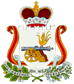 АДМИНИСТРАЦИЯ ТАЛАШКИНСКОГО СЕЛЬСКОГО ПОСЕЛЕНИЯСМОЛЕНСКОГО РАЙОНА СМОЛЕНСКОЙ ОБЛАСТИПОСТАНОВЛЕНИЕот 28 декабря 2021г. № 104Об утверждении Положения о порядкеприсвоения классных чинов муниципальных служащих в Администрации Талашкинского сельского поселения Смоленского районаСмоленской области, а также о порядке их сохранения при переводе муниципальных служащих на иные должности муниципальнойслужбы и при увольнении с муниципальной службы.Руководствуясь  Федеральным законом от 02.03.2007 № 25-ФЗ «О муниципальной службе в Российской Федерации», приложением 1 к закону Смоленской области от 29.11.2007 № 109-з «Об отдельных вопросах муниципальной службы в Смоленской области», Уставом муниципального образования Талашкинского сельского поселения Смоленского района Смоленской областиАДМИНИСТРАЦИЯ ТАЛАШКИНСКОГО СЕЛЬСКОГО ПОСЕЛЕНИЯ СМОЛЕНСКОГО РАЙОНА СМОЛЕНСКОЙ ОБЛАСТИ ПОСТАНОВЛЯЕТ:1. Утвердить Положение о порядке присвоения классных чинов муниципальных служащих в Администрации Талашкинского сельского поселения Смоленского района Смоленской области, а так же о порядке их сохранения при переводе муниципальных служащих на иные должности муниципальной службы и при увольнении с муниципальной службы.2. Настоящее распоряжение вступает в силу со дня подписания и распространяет свое действие на правоотношения, возникшие с 01 января 2022 года.Глава муниципального образованияТалашкинского  сельского поселения Смоленского района Смоленской области                                              И.Ю. Бабикова                                              Утверждено постановлением Администрации                                                                        Талашкинского сельского поселенияСмоленского района Смоленской областиот 28.12.2021г.  №104ПОЛОЖЕНИЕО порядке присвоения классных чинов муниципальных служащих в Администрации Талашкинского сельского поселения Смоленского района Смоленской области, а так же  о порядке их сохранения при переводе муниципальных служащих на иные должности муниципальной службы и при увольнении с муниципальной службы.1. Настоящее Положение в соответствии с Приложением 1 к закону Смоленской области  от 29.11.2007 № 109-з «Об отдельных вопросах  муниципальной службы в Смоленской области», определяет порядок присвоения классных чинов   муниципальных служащих в Администрации Талашкинского сельского поселения Смоленского района Смоленской области  (далее Администрации), а так же  о порядке их сохранения при переводе муниципальных служащих на иные должности муниципальной службы и при увольнении с муниципальной службы.2. Статьей 3 закона Смоленской области  от 29.11.2007 № 109-з «Об отдельных вопросах  муниципальной службы в Смоленской области» установлены следующие классные чины, соответствующие группам должностей муниципальной службы:1. Классные чины муниципальной службы1.1. Классные чины муниципальной службы (далее - классные чины) присваиваются муниципальным служащим персонально, с соблюдением установленной последовательности, в соответствии с замещаемой должностью муниципальной службы в пределах группы должностей муниципальной службы, а также с учетом профессионального уровня, продолжительности муниципальной службы в предыдущем классном чине и в замещаемой должности муниципальной службы.1.2. Старшинство классных чинов (от высшего к низшему) определяется последовательностью их перечисления в настоящей части:1.3. Соответствие классных чинов должностям муниципальной службы определяется муниципальным нормативным правовым актом с учетом положений настоящего пункта. 2. Присвоение и сохранение классных чинов2.1. Решение о присвоении классного чина муниципальному служащему принимается на основании письменного заявления муниципального служащего о присвоении классного чина. В случае замещения должности муниципальной службы на основании срочного трудового договора классный чин присваивается муниципальному служащему после сдачи квалификационного экзамена.Лицу, назначенному на должность Главы сельской Администрации, со дня назначения на указанную должность присваивается классный чин "действительный муниципальный советник 1 класса".Классный чин присваивается муниципальному служащему правовым актом представителя нанимателя (работодателя). Запись о присвоении классного чина вносится в трудовую книжку и личное дело муниципального служащего.2.2. Квалификационный экзамен проводится в целях оценки знаний, навыков и умений (профессионального уровня) муниципального служащего не позднее чем через три месяца после дня подачи им заявления о присвоении классного чина. Порядок сдачи квалификационного экзамена определяется муниципальным нормативным правовым актом.2.3. Решение о присвоении классного чина муниципальному служащему принимается:1) в случае присвоения классного чина после сдачи квалификационного экзамена - в течение одного месяца со дня сдачи квалификационного экзамена;2) в иных случаях - в течение одного месяца со дня подачи заявления о присвоении классного чина.2.4. Классный чин может быть первым или очередным.Первый классный чин присваивается муниципальному служащему, не имеющему классного чина. Право на присвоение первого классного чина возникает у муниципального служащего после успешного завершения испытания либо по истечение трех месяцев после назначения на должность муниципальной службы, если испытание не устанавливалось.Первым классным чином для муниципального служащего, замещающего должность муниципальной службы высшей группы должностей (за исключением лица, назначенного на должность Главы сельской Администрации), является классный чин "действительный муниципальный советник 3 класса".Первый классный чин для муниципального служащего, замещающего иную должность муниципальной службы, определяется исходя из суммы баллов, полученных по результатам оценки его профессионального уровня, с учетом соответствия классных чинов должностям муниципальной службы:2.5. Очередной классный чин присваивается муниципальному служащему по истечении срока прохождения муниципальной службы в предыдущем классном чине, если для замещаемой им должности муниципальной службы предусмотрен более высокий классный чин, чем тот, который присвоен муниципальному служащему.При назначении муниципального служащего на вышестоящую должность муниципальной службы в пределах одной группы должностей очередной классный чин присваивается по истечении срока прохождения муниципальной службы в предыдущем классном чине, если для замещаемой им должности муниципальной службы предусмотрен более высокий классный чин, чем тот, который присвоен муниципальному служащему.При назначении муниципального служащего на вышестоящую должность муниципальной службы, относящуюся к более высокой группе должностей, ему присваивается классный чин, являющийся низшим для этой группы должностей (если он выше, чем классный чин, который присвоен муниципальному служащему), без учета срока прохождения муниципальной службы в предыдущем классном чине.При назначении муниципального служащего на нижестоящую должность муниципальной службы ему сохраняется ранее присвоенный классный чин.2.6. Право на присвоение очередного классного чина возникает:1) при решении вопроса о присвоении классного чина "референт муниципальной службы 3 класса", "советник муниципальной службы 3 класса", "муниципальный советник 3 класса" или "действительный муниципальный советник 3 класса" - после успешного завершения испытания либо по истечении трех месяцев после назначения на должность муниципальной службы, если испытание не устанавливалось;2) при решении вопроса о присвоении иных классных чинов - по истечении срока, установленного для прохождения муниципальной службы в предыдущем классном чине.2.7. Для прохождения муниципальной службы в соответствующем классном чине устанавливаются следующие сроки:Сроки прохождения муниципальной службы в иных классных чинах не устанавливаются.Срок прохождения муниципальной службы в присвоенном классном чине исчисляется со дня его присвоения.2.8. В качестве меры поощрения за особые отличия в муниципальной службе очередной классный чин муниципальному служащему присваивается в особом порядке:1) до истечения срока прохождения муниципальной службы в соответствующем классном чине, но не ранее чем по истечении шести месяцев пребывания в замещаемой должности муниципальной службы, - не выше классного чина, предусмотренного для данной должности муниципальной службы;2) по истечении указанного срока - на одну ступень выше классного чина, предусмотренного для замещаемой должности муниципальной службы в пределах группы должностей, к которой относится замещаемая должность.При присвоении классного чина в особом порядке муниципальному служащему, замещающему должность муниципальной службы на основании срочного трудового договора, квалификационный экзамен не проводится.2.9. Классный чин не присваивается муниципальному служащему:1) имеющему дисциплинарное взыскание;2) в отношении которого возбуждено уголовное дело;3) не сдавшему квалификационный экзамен, если сдача квалификационного экзамена является обязательным условием присвоения ему классного чина.2.10. Присвоенный классный чин сохраняется за муниципальным служащим при освобождении от замещаемой должности муниципальной службы и увольнении с муниципальной службы (в том числе в связи с выходом на пенсию), а также при новом поступлении гражданина на муниципальную службу (в том числе при переводе в другой орган местного самоуправления или муниципальный орган).Вопрос о присвоении очередного классного чина муниципальному служащему, вновь поступившему (переведенному) на муниципальную службу, решается в соответствии с 2.6. настоящего пункта.2.11. Со дня присвоения классного чина муниципальный служащий имеет право на получение оклада за классный чин в соответствии с присвоенным ему классным чином.3. Оплата труда муниципального служащего 1. Оплата труда муниципального служащего производится в виде денежного содержания, которое состоит из его должностного оклада в соответствии с замещаемой им должностью муниципальной службы, а также из ежемесячных и иных дополнительных выплат, определенных настоящим областным законом (далее - дополнительные выплаты). 2. К дополнительным выплатам относятся: 1) ежемесячный оклад за классный чин, который устанавливается в процентах к должностному окладу муниципального служащего в следующих размерах: 1-й класс - 70; 2-й класс - 60; 3-й класс - 50. Должностной оклад и ежемесячный оклад за классный чин составляют оклад денежного содержания муниципального служащего; Должность муниципальной службыКлассный чинВысшая группа должностейВысшая группа должностейГлава Администрации сельского поселенияДействительный муниципальный советник 1 классаДействительный муниципальный советник  2 классаДействительный муниципальный советник 3 классаСтаршая группа должностейСтаршая группа должностей Ведущий специалистРеферент муниципальной службы 1 классаРеферент муниципальной службы 2 классаРеферент муниципальной службы 3 классаМладшая группа должностейМладшая группа должностей Специалист 1 категорииСекретарь муниципальной службы 1 классаСекретарь муниципальной службы 2 классаСекретарь муниципальной службы 3 классаГруппа должностейСумма балловКласс присваиваемого чинаглавные и ведущие должностиот 0 до 33 классглавные и ведущие должностиот 3 до 62 классглавные и ведущие должностисвыше 61 классстаршие и младшие должностиот 0 до 43 классстаршие и младшие должностиот 4 до 82 классстаршие и младшие должностисвыше 81 классКлассный чинСрок прохождения муниципальной службыдействительный муниципальный советник 3 и 2 классатри годамуниципальный советник 3 и 2 классасоветник муниципальной службы 3 и 2 классадва годареферент муниципальной службы 3 и 2 классасекретарь муниципальной службы 3 и 2 классаодин год2) ежемесячная надбавка к должностному окладу за выслугу лет на муниципальной службе в следующих размерах: При стаже муниципальной службы Процентов От 1 года до 5 лет 10 От 5 до 10 лет 15 От 10 до 15 лет 20 